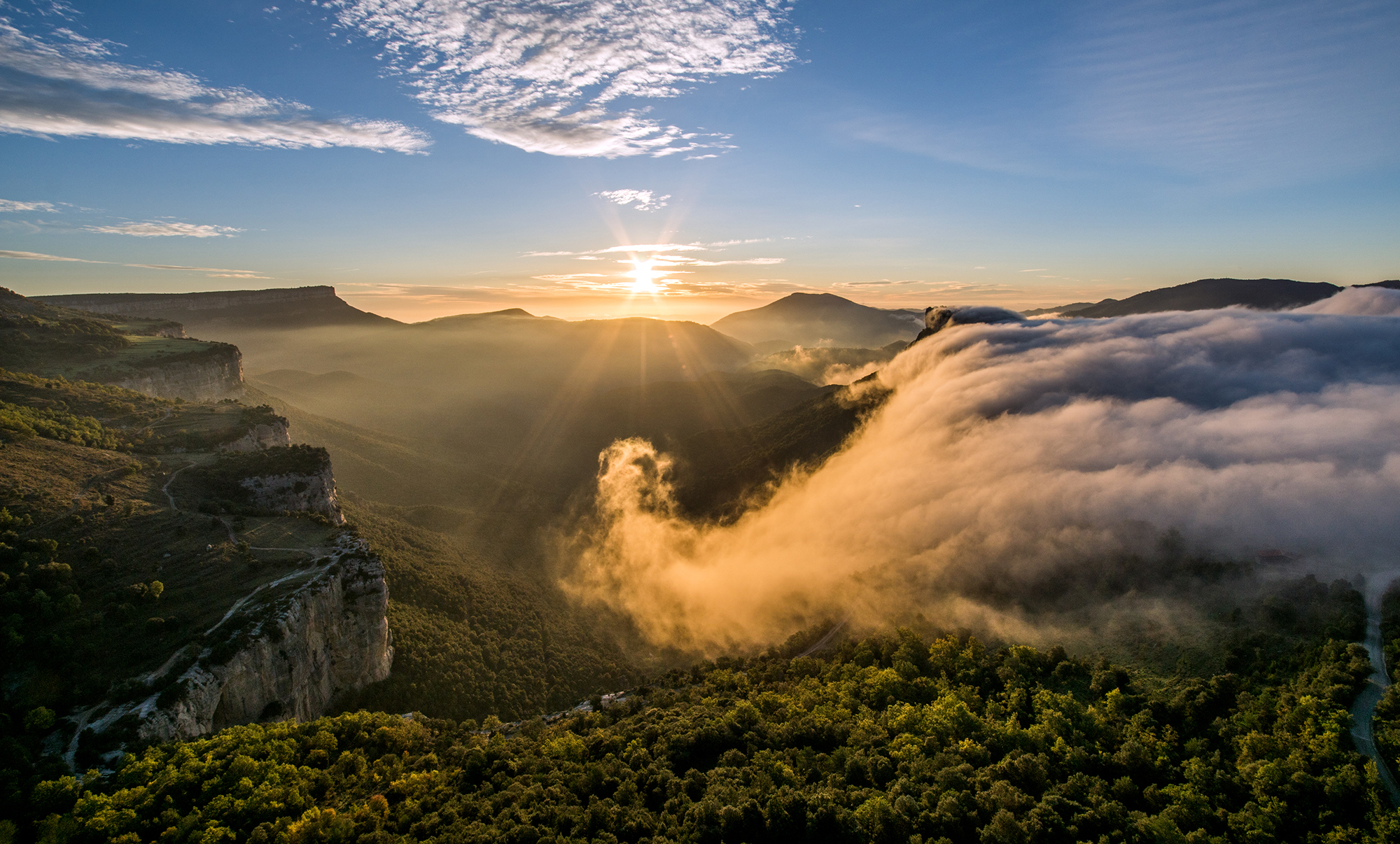 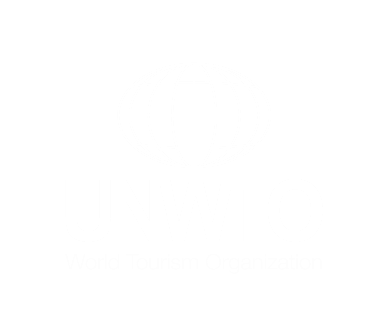 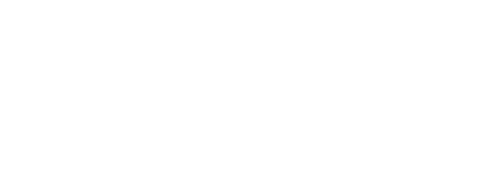 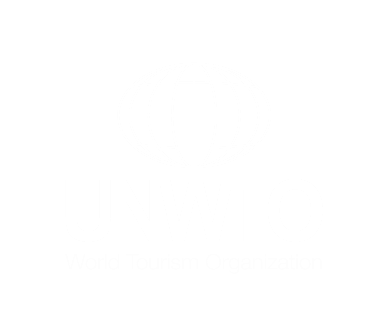 Documento de candidaturaNotas importantes:Lea atentamente este documento junto con el formulario de candidatura (versión Word) y las áreas de evaluación (disponibles en https://www.unwto.org/tourism-villages/es/la-iniciativa/) Recuerde que todos los campos marcados con un asterisco (*) son obligatorios. Le rogamos que no exceda el límite de palabras especificado para cada cuadro de texto. Le recomendamos que utilice la función de “recuento de palabras”.Motivación Areas de evaluaciónRecuerde que todos los campos marcados con un asterisco (*) son obligatorios. En el caso de seleccionar SÍ en las preguntas de este apartado, también es obligatorio responder a la siguiente pregunta (Si ha seleccionado SÍ, proporcione...). La falta de respuesta a esta pregunta se considerará como un NO.Edición 2022 Marzo 2022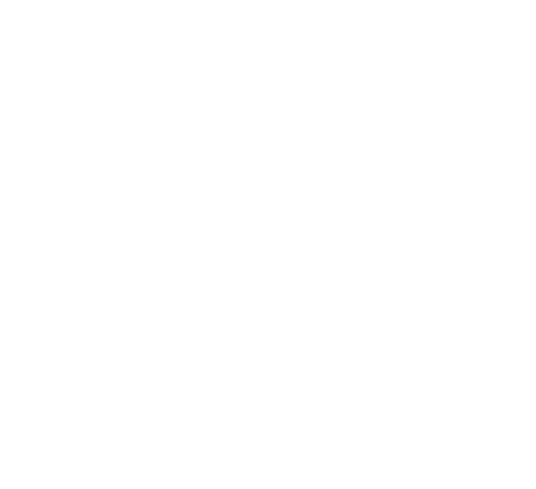 Nombre del pueblo*País*¿Cuáles son los tres objetivos principales del pueblo para impulsar el turismo como motor del desarrollo rural? *Por favor, sea lo más específico posible (límite de 200 palabras).Escriba aquí¿Cuáles son los tres principales retos a los que se enfrenta el pueblo como motor del desarrollo rural?  *Por favor, sea lo más específico posible (límite de 200 palabras).Escriba aquí¿Podría proporcionar hasta 3 ejemplos de las oportunidades actuales que el turismo aporta al pueblo y cómo éstas están repercutiendo positivamente en su desarrollo?Por favor, sea lo más específico posible (límite de 200 palabras).Escriba aquíDescriba la iniciativa más creativa e innovadora que el pueblo está desarrollando en el ámbito del turismo. *Por favor, sea lo más específico posible (límite de 150 palabras).Escriba aquíEnumere las principales contribuciones que el pueblo podría hacer a la Red Best Tourism Villages by UNWTO, en caso de ser seleccionado. *Por favor, sea lo más específico posible (límite de 200 palabras).Escriba aquíRecursos culturales y naturalesEl pueblo tiene recursos naturales y culturales (materiales e inmateriales) reconocidos a nivel nacional, regional o internacional.¿El pueblo tiene recursos culturales (materiales e inmateriales) reconocidos? *SÍ  NO Si la respuesta es SÍ, proporcione una lista de los principales recursos culturales tangibles e intangibles (utilice bullet points):Recurso Cultural 1Recurso Cultural 2Recurso Cultural 3…¿El pueblo tiene recursos naturales reconocidos? *SÍ  NO Si la respuesta es SÍ, proporcione una lista de los principales recursos naturales (utilice bullet points):Recurso Natural 1Recurso Natural 2Recurso Natural 3…Añada cualquier comentario pertinente sobre este área de evaluación (límite de 150 palabras): *Escriba aquíProporcione un máximo de tres enlaces de Internet relevantes: *

Promoción y conservación de recursos culturalesPromoción y conservación de recursos culturalesEl pueblo está comprometido con la conservación y la promoción de sus recursos culturales, los cuales hacen que sea único y auténtico.El pueblo está comprometido con la conservación y la promoción de sus recursos culturales, los cuales hacen que sea único y auténtico.¿El pueblo difunde y/o promueve políticas, medidas e iniciativas destinadas a la conservación y promoción de sus recursos culturales? *SÍ  NO Si la respuesta es SÍ, proporcione una breve descripción de las iniciativas que el pueblo está implementando para la conservación y la promoción de sus recursos culturales (límite de 150 palabras):Escriba aquí¿El pueblo difunde y/o promueve políticas, medidas e iniciativas destinadas a la conservación y promoción de sus recursos culturales? *SÍ  NO Si la respuesta es SÍ, proporcione una breve descripción de las iniciativas que el pueblo está implementando para la conservación y la promoción de sus recursos culturales (límite de 150 palabras):Escriba aquíAñada cualquier comentario pertinente sobre este área de evaluación (límite de 150 palabras): *Escriba aquíAñada cualquier comentario pertinente sobre este área de evaluación (límite de 150 palabras): *Escriba aquíProporcione un máximo de tres enlaces de Internet relevantes: *
Proporcione un máximo de tres enlaces de Internet relevantes: *
Por favor, seleccione a cuáles Objetivos de Desarrollo Sostenible (ODS) contribuyen las iniciativas implementadas en esta área. Por favor, seleccione sólo las que tengan una contribución importante al objetivo: * Por favor, seleccione a cuáles Objetivos de Desarrollo Sostenible (ODS) contribuyen las iniciativas implementadas en esta área. Por favor, seleccione sólo las que tengan una contribución importante al objetivo: * ODS 1: Fin de la Pobreza ODS 2: Hambre cero ODS 3: Salud y bienestar ODS 4: Educación de calidad ODS 5: Igualdad de género ODS 6: Agua limpia y saneamiento ODS 7: Energía asequible y no contaminante ODS 8: Trabajo decente y crecimiento económico ODS 9: Industria, innovación e infraestructuras ODS 10: Reducción de las desigualdades ODS 11: Ciudades y comunidades sostenibles ODS 12: Producción y consumo responsables ODS 13: Acción por el clima ODS 14: Vida submarina ODS 15: Vida de ecosistemas terrestres ODS 16: Paz, justiciar e instituciones sólidas ODS 17: Alianzas para lograr los objetivos Sostenibilidad económicaSostenibilidad económicaSostenibilidad económicaEl pueblo está comprometido con la promoción de la sostenibilidad económica apoyando el desarrollo empresarial, el espíritu emprendedor y la inversión.El pueblo está comprometido con la promoción de la sostenibilidad económica apoyando el desarrollo empresarial, el espíritu emprendedor y la inversión.El pueblo está comprometido con la promoción de la sostenibilidad económica apoyando el desarrollo empresarial, el espíritu emprendedor y la inversión.¿El pueblo difunde y/o promueve políticas, medidas e iniciativas para apoyar el acceso a la financiación para el desarrollo del turismo y la inversión turística? *SÍ NO Si la respuesta es SÍ, describa brevemente las iniciativas que el pueblo está llevando a cabo (límite de 100 palabras):Escriba aquí¿El pueblo difunde y/o promueve políticas, medidas e iniciativas para apoyar el acceso a la financiación para el desarrollo del turismo y la inversión turística? *SÍ NO Si la respuesta es SÍ, describa brevemente las iniciativas que el pueblo está llevando a cabo (límite de 100 palabras):Escriba aquí¿El pueblo difunde y/o promueve políticas, medidas e iniciativas para apoyar el acceso a la financiación para el desarrollo del turismo y la inversión turística? *SÍ NO Si la respuesta es SÍ, describa brevemente las iniciativas que el pueblo está llevando a cabo (límite de 100 palabras):Escriba aquí¿El pueblo difunde y/o promueve un marco propicio para el desarrollo empresarial, en especial para las micro, pequeñas y medianas empresas (MIPYMES) del turismo y el emprendimiento? *SÍ NO Si la respuesta es SÍ, describa brevemente las iniciativas que el pueblo está llevando a cabo (límite de 100 palabras):Escriba aquí¿El pueblo difunde y/o promueve un marco propicio para el desarrollo empresarial, en especial para las micro, pequeñas y medianas empresas (MIPYMES) del turismo y el emprendimiento? *SÍ NO Si la respuesta es SÍ, describa brevemente las iniciativas que el pueblo está llevando a cabo (límite de 100 palabras):Escriba aquí¿El pueblo difunde y/o promueve un marco propicio para el desarrollo empresarial, en especial para las micro, pequeñas y medianas empresas (MIPYMES) del turismo y el emprendimiento? *SÍ NO Si la respuesta es SÍ, describa brevemente las iniciativas que el pueblo está llevando a cabo (límite de 100 palabras):Escriba aquíPor favor, añada cualquier información relevante sobre las políticas, medidas e iniciativas que el pueblo aplica en el ámbito de la sostenibilidad económica (límite de 150 palabras): *Escriba aquíPor favor, añada cualquier información relevante sobre las políticas, medidas e iniciativas que el pueblo aplica en el ámbito de la sostenibilidad económica (límite de 150 palabras): *Escriba aquíPor favor, añada cualquier información relevante sobre las políticas, medidas e iniciativas que el pueblo aplica en el ámbito de la sostenibilidad económica (límite de 150 palabras): *Escriba aquíProporcione un máximo de tres enlaces de Internet relevantes: *
Proporcione un máximo de tres enlaces de Internet relevantes: *
Proporcione un máximo de tres enlaces de Internet relevantes: *
Por favor, seleccione a cuáles Objetivos de Desarrollo Sostenible (ODS) contribuyen las iniciativas implementadas en esta área. Por favor, seleccione sólo las que tengan una contribución importante al objetivo: * Por favor, seleccione a cuáles Objetivos de Desarrollo Sostenible (ODS) contribuyen las iniciativas implementadas en esta área. Por favor, seleccione sólo las que tengan una contribución importante al objetivo: * ODS 1: Fin de la Pobreza ODS 2: Hambre cero ODS 3: Salud y bienestar ODS 4: Educación de calidad ODS 5: Igualdad de género ODS 6: Agua limpia y saneamiento ODS 7: Energía asequible y no contaminante ODS 8: Trabajo decente y crecimiento económico ODS 9: Industria, innovación e infraestructuras ODS 10: Reducción de las desigualdades ODS 11: Ciudades y comunidades sostenibles ODS 12: Producción y consumo responsables ODS 13: Acción por el clima ODS 14: Vida submarina ODS 15: Vida de ecosistemas terrestres ODS 16: Paz, justiciar e instituciones sólidas ODS 17: Alianzas para lograr los objetivos Sostenibilidad SocialSostenibilidad SocialEl pueblo está comprometido con la promoción de la inclusión social y la igualdad.El pueblo está comprometido con la promoción de la inclusión social y la igualdad.¿El pueblo difunde y/o promueve políticas, medidas e iniciativas para fomentar el empleo en el sector turístico? *SÍ NO Si la respuesta es SÍ, describa brevemente las iniciativas que el pueblo está llevando a cabo (límite de 100 palabras):Escriba aquí¿El pueblo difunde y/o promueve políticas, medidas e iniciativas para fomentar el empleo en el sector turístico? *SÍ NO Si la respuesta es SÍ, describa brevemente las iniciativas que el pueblo está llevando a cabo (límite de 100 palabras):Escriba aquí¿El pueblo promueve la igualdad de acceso a la escolarización (primaria y secundaria)?SÍ NO Si la respuesta es SÍ, describa brevemente las iniciativas que el pueblo está llevando a cabo (límite de 100 palabras):Escriba aquí¿El pueblo promueve la igualdad de acceso a la escolarización (primaria y secundaria)?SÍ NO Si la respuesta es SÍ, describa brevemente las iniciativas que el pueblo está llevando a cabo (límite de 100 palabras):Escriba aquí¿El pueblo difunde y/o promueve políticas, medidas e iniciativas para impulsar la igualdad de género en el turismo y para apoyar el desarrollo de competencias, el empleo y el emprendimiento de los jóvenes (de 17 a 29 años)? *SÍ NO Si la respuesta es SÍ, describa brevemente las iniciativas que el pueblo está llevando a cabo (límite de 100 palabras):Escriba aquí¿El pueblo difunde y/o promueve políticas, medidas e iniciativas para impulsar la igualdad de género en el turismo y para apoyar el desarrollo de competencias, el empleo y el emprendimiento de los jóvenes (de 17 a 29 años)? *SÍ NO Si la respuesta es SÍ, describa brevemente las iniciativas que el pueblo está llevando a cabo (límite de 100 palabras):Escriba aquí¿El pueblo difunde y/o promueve políticas, medidas e iniciativas para promover oportunidades para la población vulnerable en el turismo: residentes infrarrepresentados de grupos indígenas de minorías étnicas y residentes con discapacidad? *SÍ NO Si la respuesta es SÍ, describa brevemente las iniciativas que el pueblo está llevando a cabo (límite de 100 palabras):Escriba aquí¿El pueblo difunde y/o promueve políticas, medidas e iniciativas para promover oportunidades para la población vulnerable en el turismo: residentes infrarrepresentados de grupos indígenas de minorías étnicas y residentes con discapacidad? *SÍ NO Si la respuesta es SÍ, describa brevemente las iniciativas que el pueblo está llevando a cabo (límite de 100 palabras):Escriba aquí¿El pueblo difunde y/o promueve políticas, medidas e iniciativas para el desarrollo de los recursos humanos, la educación y desarrollo de competencias, especialmente enfocadas a la promoción de la innovación y la reducción de la brecha en cuanto a competencias digitales en el turismo? *SÍ NO Si la respuesta es SÍ, describa brevemente las iniciativas que el pueblo está llevando a cabo (límite de 100 palabras):Escriba aquí¿El pueblo difunde y/o promueve políticas, medidas e iniciativas para el desarrollo de los recursos humanos, la educación y desarrollo de competencias, especialmente enfocadas a la promoción de la innovación y la reducción de la brecha en cuanto a competencias digitales en el turismo? *SÍ NO Si la respuesta es SÍ, describa brevemente las iniciativas que el pueblo está llevando a cabo (límite de 100 palabras):Escriba aquí¿El pueblo difunde y/o promueve políticas, medidas e iniciativas para mejorar la accesibilidad de los viajeros con necesidades específicas.? *SÍ NO Si la respuesta es SÍ, describa brevemente las iniciativas que el pueblo está llevando a cabo (límite de 100 palabras):Escriba aquí¿El pueblo difunde y/o promueve políticas, medidas e iniciativas para mejorar la accesibilidad de los viajeros con necesidades específicas.? *SÍ NO Si la respuesta es SÍ, describa brevemente las iniciativas que el pueblo está llevando a cabo (límite de 100 palabras):Escriba aquíPor favor, añada cualquier información relevante sobre las políticas, medidas e iniciativas que el pueblo aplica en el ámbito de la sostenibilidad social (límite de 150 palabras): *Escriba aquíPor favor, añada cualquier información relevante sobre las políticas, medidas e iniciativas que el pueblo aplica en el ámbito de la sostenibilidad social (límite de 150 palabras): *Escriba aquíProporcione un máximo de tres enlaces de Internet relevantes: *
Proporcione un máximo de tres enlaces de Internet relevantes: *
Por favor, seleccione a cuáles Objetivos de Desarrollo Sostenible (ODS) contribuyen las iniciativas implementadas en esta área. Por favor, seleccione sólo las que tengan una contribución importante al objetivo: * Por favor, seleccione a cuáles Objetivos de Desarrollo Sostenible (ODS) contribuyen las iniciativas implementadas en esta área. Por favor, seleccione sólo las que tengan una contribución importante al objetivo: * Por favor, seleccione a cuáles Objetivos de Desarrollo Sostenible (ODS) contribuyen las iniciativas implementadas en esta área. Por favor, seleccione sólo las que tengan una contribución importante al objetivo: * ODS 1: Fin de la Pobreza ODS 2: Hambre cero ODS 3: Salud y bienestar ODS 4: Educación de calidad ODS 5: Igualdad de género ODS 6: Agua limpia y saneamiento ODS 7: Energía asequible y no contaminante ODS 8: Trabajo decente y crecimiento económico ODS 9: Industria, innovación e infraestructuras ODS 10: Reducción de las desigualdades ODS 11: Ciudades y comunidades sostenibles ODS 12: Producción y consumo responsables ODS 13: Acción por el clima ODS 14: Vida submarina ODS 15: Vida de ecosistemas terrestres ODS 16: Paz, justiciar e instituciones sólidas ODS 17: Alianzas para lograr los objetivos ODS 10: Reducción de las desigualdades ODS 11: Ciudades y comunidades sostenibles ODS 12: Producción y consumo responsables ODS 13: Acción por el clima ODS 14: Vida submarina ODS 15: Vida de ecosistemas terrestres ODS 16: Paz, justiciar e instituciones sólidas ODS 17: Alianzas para lograr los objetivos Sostenibilidad ambientalSostenibilidad ambientalEl pueblo está comprometido con la sostenibilidad ambiental mediante la promoción y/o difusión de políticas, medidas e iniciativas que promuevan la preservación y conservación de sus recursos naturales y minimicen el impacto del desarrollo turístico en el medio ambiente.El pueblo está comprometido con la sostenibilidad ambiental mediante la promoción y/o difusión de políticas, medidas e iniciativas que promuevan la preservación y conservación de sus recursos naturales y minimicen el impacto del desarrollo turístico en el medio ambiente.¿El pueblo difunde y/o promueve políticas, medidas e iniciativas para la preservación y conservación de los recursos naturales? *SÍ NO Si la respuesta es SÍ, describa brevemente las iniciativas que el pueblo está llevando a cabo (límite de 100 palabras):Escriba aquí¿El pueblo difunde y/o promueve políticas, medidas e iniciativas para la preservación y conservación de los recursos naturales? *SÍ NO Si la respuesta es SÍ, describa brevemente las iniciativas que el pueblo está llevando a cabo (límite de 100 palabras):Escriba aquí¿El pueblo difunde y/o promueve políticas, medidas e iniciativas destinadas a la lucha contra el cambio climático? *SÍ NO Si la respuesta es SÍ, describa brevemente las iniciativas que el pueblo está llevando a cabo (límite de 100 palabras):Escriba aquí¿El pueblo difunde y/o promueve políticas, medidas e iniciativas destinadas a la lucha contra el cambio climático? *SÍ NO Si la respuesta es SÍ, describa brevemente las iniciativas que el pueblo está llevando a cabo (límite de 100 palabras):Escriba aquíEl pueblo difunde y/o promueve políticas, medidas e iniciativas para reducir los plásticos de un solo uso en el turismo? *SÍ NO Si la respuesta es SÍ, describa brevemente las iniciativas que el pueblo está llevando a cabo (límite de 100 palabras):Escriba aquíEl pueblo difunde y/o promueve políticas, medidas e iniciativas para reducir los plásticos de un solo uso en el turismo? *SÍ NO Si la respuesta es SÍ, describa brevemente las iniciativas que el pueblo está llevando a cabo (límite de 100 palabras):Escriba aquí¿El pueblo difunde y/o promueve políticas, medidas e iniciativas para controlar y reducir el impacto del turismo en el consumo de agua y en la generación de aguas residuales y residuos sólidos? *SÍ NO Si la respuesta es SÍ, describa brevemente las iniciativas que el pueblo está llevando a cabo (límite de 100 palabras):Escriba aquí¿El pueblo difunde y/o promueve políticas, medidas e iniciativas para controlar y reducir el impacto del turismo en el consumo de agua y en la generación de aguas residuales y residuos sólidos? *SÍ NO Si la respuesta es SÍ, describa brevemente las iniciativas que el pueblo está llevando a cabo (límite de 100 palabras):Escriba aquíPor favor, añada cualquier información relevante sobre las políticas, medidas e iniciativas que el pueblo aplica en el ámbito de la sostenibilidad ambiental (límite de 150 palabras): *Escriba aquíPor favor, añada cualquier información relevante sobre las políticas, medidas e iniciativas que el pueblo aplica en el ámbito de la sostenibilidad ambiental (límite de 150 palabras): *Escriba aquíProporcione un máximo de tres enlaces de Internet relevantes: *
Proporcione un máximo de tres enlaces de Internet relevantes: *
Por favor, seleccione a cuáles Objetivos de Desarrollo Sostenible (ODS) contribuyen las iniciativas implementadas en esta área. Por favor, seleccione sólo las que tengan una contribución importante al objetivo: * Por favor, seleccione a cuáles Objetivos de Desarrollo Sostenible (ODS) contribuyen las iniciativas implementadas en esta área. Por favor, seleccione sólo las que tengan una contribución importante al objetivo: * ODS 1: Fin de la Pobreza ODS 2: Hambre cero ODS 3: Salud y bienestar ODS 4: Educación de calidad ODS 5: Igualdad de género ODS 6: Agua limpia y saneamiento ODS 7: Energía asequible y no contaminante ODS 8: Trabajo decente y crecimiento económico ODS 9: Industria, innovación e infraestructuras ODS 10: Reducción de las desigualdades ODS 11: Ciudades y comunidades sostenibles ODS 12: Producción y consumo responsables ODS 13: Acción por el clima ODS 14: Vida submarina ODS 15: Vida de ecosistemas terrestres ODS 16: Paz, justiciar e instituciones sólidas ODS 17: Alianzas para lograr los objetivos Desarrollo turístico e integración de la cadena de valorDesarrollo turístico e integración de la cadena de valorDesarrollo turístico e integración de la cadena de valorEl turismo en el pueblo está significativamente comercializado y desarrollado. El pueblo promueve además la mejora de la cadena de valor del turismo y la competitividad del destino en áreas relacionadas con el acceso al mercado, la comercialización y la promoción, la innovación, el desarrollo de productos y la calidad.El turismo en el pueblo está significativamente comercializado y desarrollado. El pueblo promueve además la mejora de la cadena de valor del turismo y la competitividad del destino en áreas relacionadas con el acceso al mercado, la comercialización y la promoción, la innovación, el desarrollo de productos y la calidad.El turismo en el pueblo está significativamente comercializado y desarrollado. El pueblo promueve además la mejora de la cadena de valor del turismo y la competitividad del destino en áreas relacionadas con el acceso al mercado, la comercialización y la promoción, la innovación, el desarrollo de productos y la calidad.¿El pueblo está integrado en un área más amplia con atractivos turísticos (por ejemplo, forma parte de una ruta temática nacional, regional o internacional, de una asociación de pueblos con valores naturales y culturales comunes, de un parque natural, etc.)? *SÍ NO Si la respuesta es SÍ, especifique (límite de 100 palabras):Escriba aquí¿El pueblo está integrado en un área más amplia con atractivos turísticos (por ejemplo, forma parte de una ruta temática nacional, regional o internacional, de una asociación de pueblos con valores naturales y culturales comunes, de un parque natural, etc.)? *SÍ NO Si la respuesta es SÍ, especifique (límite de 100 palabras):Escriba aquí¿El pueblo está integrado en un área más amplia con atractivos turísticos (por ejemplo, forma parte de una ruta temática nacional, regional o internacional, de una asociación de pueblos con valores naturales y culturales comunes, de un parque natural, etc.)? *SÍ NO Si la respuesta es SÍ, especifique (límite de 100 palabras):Escriba aquí¿El pueblo tiene opciones de alojamiento que reflejan los valores rurales y locales? *SÍ NO Si la respuesta es SÍ, especifique y proporcione ejemplos relevantes (límite de 100 palabras):Escriba aquí¿El pueblo tiene opciones de alojamiento que reflejan los valores rurales y locales? *SÍ NO Si la respuesta es SÍ, especifique y proporcione ejemplos relevantes (límite de 100 palabras):Escriba aquí¿El pueblo tiene opciones de alojamiento que reflejan los valores rurales y locales? *SÍ NO Si la respuesta es SÍ, especifique y proporcione ejemplos relevantes (límite de 100 palabras):Escriba aquí¿El pueblo promueve la gastronomía local y la cultura culinaria local? *SÍ NO Si la respuesta es SÍ, especifique y proporcione ejemplos relevantes (límite de 100 palabras):Escriba aquí¿El pueblo promueve la gastronomía local y la cultura culinaria local? *SÍ NO Si la respuesta es SÍ, especifique y proporcione ejemplos relevantes (límite de 100 palabras):Escriba aquí¿El pueblo promueve la gastronomía local y la cultura culinaria local? *SÍ NO Si la respuesta es SÍ, especifique y proporcione ejemplos relevantes (límite de 100 palabras):Escriba aquí¿El pueblo promueve la inclusión de agricultores, productores locales (artesanos, etc.) en productos turísticos, actividades y experiencias relacionados con tradiciones locales y facilita su adquisición por parte de turistas? *SÍ NO Si la respuesta es SÍ, describa brevemente las iniciativas que el pueblo está llevando a cabo (límite de 100 palabras):Escriba aquí¿El pueblo promueve la inclusión de agricultores, productores locales (artesanos, etc.) en productos turísticos, actividades y experiencias relacionados con tradiciones locales y facilita su adquisición por parte de turistas? *SÍ NO Si la respuesta es SÍ, describa brevemente las iniciativas que el pueblo está llevando a cabo (límite de 100 palabras):Escriba aquí¿El pueblo promueve la inclusión de agricultores, productores locales (artesanos, etc.) en productos turísticos, actividades y experiencias relacionados con tradiciones locales y facilita su adquisición por parte de turistas? *SÍ NO Si la respuesta es SÍ, describa brevemente las iniciativas que el pueblo está llevando a cabo (límite de 100 palabras):Escriba aquí¿El pueblo implementa o promueve unas normas de calidad turística y unos sistemas de certificación en las empresas y los proveedores de servicios turísticos? *SÍ NO Si la respuesta es SÍ, describa brevemente las iniciativas que el pueblo está llevando a cabo (límite de 100 palabras):Escriba aquí¿El pueblo implementa o promueve unas normas de calidad turística y unos sistemas de certificación en las empresas y los proveedores de servicios turísticos? *SÍ NO Si la respuesta es SÍ, describa brevemente las iniciativas que el pueblo está llevando a cabo (límite de 100 palabras):Escriba aquí¿El pueblo implementa o promueve unas normas de calidad turística y unos sistemas de certificación en las empresas y los proveedores de servicios turísticos? *SÍ NO Si la respuesta es SÍ, describa brevemente las iniciativas que el pueblo está llevando a cabo (límite de 100 palabras):Escriba aquí¿Los comercios del pueblo disponen de infraestructura de comercio electrónico y/o de pago electrónico? *SÍ NO Si la respuesta es SÍ, describa brevemente (límite de 100 palabras):Escriba aquí¿Los comercios del pueblo disponen de infraestructura de comercio electrónico y/o de pago electrónico? *SÍ NO Si la respuesta es SÍ, describa brevemente (límite de 100 palabras):Escriba aquí¿Los comercios del pueblo disponen de infraestructura de comercio electrónico y/o de pago electrónico? *SÍ NO Si la respuesta es SÍ, describa brevemente (límite de 100 palabras):Escriba aquí¿El pueblo cuenta con señalización turística? *SÍ NO Si la respuesta es SÍ, proporcione hasta tres ejemplos (fotos):¿El pueblo cuenta con señalización turística? *SÍ NO Si la respuesta es SÍ, proporcione hasta tres ejemplos (fotos):¿El pueblo cuenta con señalización turística? *SÍ NO Si la respuesta es SÍ, proporcione hasta tres ejemplos (fotos):¿El pueblo acoge eventos o ha desarrollado eventos relevantes, especialmente relacionados con la cultura, el conocimiento y los productos locales? *SÍ NO Si la respuesta es SÍ, describa brevemente los eventos que el pueblo ha desarrollado (límite de 100 palabras):Escriba aquí¿El pueblo acoge eventos o ha desarrollado eventos relevantes, especialmente relacionados con la cultura, el conocimiento y los productos locales? *SÍ NO Si la respuesta es SÍ, describa brevemente los eventos que el pueblo ha desarrollado (límite de 100 palabras):Escriba aquí¿El pueblo acoge eventos o ha desarrollado eventos relevantes, especialmente relacionados con la cultura, el conocimiento y los productos locales? *SÍ NO Si la respuesta es SÍ, describa brevemente los eventos que el pueblo ha desarrollado (límite de 100 palabras):Escriba aquí¿El pueblo tiene/participa en planes/iniciativas de marketing y promoción? *SÍ NO Si la respuesta es SÍ, describa brevemente las iniciativas que el pueblo está llevando a cabo (límite de 100 palabras):Escriba aquíY añada a continuación la página web del pueblo y las cuentas de redes sociales (si las hay):¿El pueblo tiene/participa en planes/iniciativas de marketing y promoción? *SÍ NO Si la respuesta es SÍ, describa brevemente las iniciativas que el pueblo está llevando a cabo (límite de 100 palabras):Escriba aquíY añada a continuación la página web del pueblo y las cuentas de redes sociales (si las hay):¿El pueblo tiene/participa en planes/iniciativas de marketing y promoción? *SÍ NO Si la respuesta es SÍ, describa brevemente las iniciativas que el pueblo está llevando a cabo (límite de 100 palabras):Escriba aquíY añada a continuación la página web del pueblo y las cuentas de redes sociales (si las hay):¿La oferta turística del pueblo está bien representada en los canales de distribución de viajes online (i.e.: Google My Business, TripAdvisor, Booking.com, etc.) y offline y en otros modelos de nuevas plataformas? *SÍ NO Si la respuesta es SÍ, describa brevemente (límite de 80 palabras):Escriba aquíProporcione un máximo de tres enlaces de Internet que justifiquen su respuesta: *
¿La oferta turística del pueblo está bien representada en los canales de distribución de viajes online (i.e.: Google My Business, TripAdvisor, Booking.com, etc.) y offline y en otros modelos de nuevas plataformas? *SÍ NO Si la respuesta es SÍ, describa brevemente (límite de 80 palabras):Escriba aquíProporcione un máximo de tres enlaces de Internet que justifiquen su respuesta: *
¿La oferta turística del pueblo está bien representada en los canales de distribución de viajes online (i.e.: Google My Business, TripAdvisor, Booking.com, etc.) y offline y en otros modelos de nuevas plataformas? *SÍ NO Si la respuesta es SÍ, describa brevemente (límite de 80 palabras):Escriba aquíProporcione un máximo de tres enlaces de Internet que justifiquen su respuesta: *
¿El pueblo promueve y tiene productos y experiencias innovadores? * SÍ NO Si la respuesta es SÍ, por favor describa brevemente cómo el pueblo promociona sus productos y experiencias innovadoras (límite de 100 palabras):Escriba aquí¿El pueblo promueve y tiene productos y experiencias innovadores? * SÍ NO Si la respuesta es SÍ, por favor describa brevemente cómo el pueblo promociona sus productos y experiencias innovadoras (límite de 100 palabras):Escriba aquí¿El pueblo promueve y tiene productos y experiencias innovadores? * SÍ NO Si la respuesta es SÍ, por favor describa brevemente cómo el pueblo promociona sus productos y experiencias innovadoras (límite de 100 palabras):Escriba aquíPor favor describa cómo el turismo genera un impacto económico positivo en la comunidad, complementando las actividades económicas existentes como la agricultura, la silvicultura, la ganadería y/o la pesca y sus correspondientes industrias de transformación. * (límite de 100 palabras):Escriba aquíPor favor describa cómo el turismo genera un impacto económico positivo en la comunidad, complementando las actividades económicas existentes como la agricultura, la silvicultura, la ganadería y/o la pesca y sus correspondientes industrias de transformación. * (límite de 100 palabras):Escriba aquíPor favor describa cómo el turismo genera un impacto económico positivo en la comunidad, complementando las actividades económicas existentes como la agricultura, la silvicultura, la ganadería y/o la pesca y sus correspondientes industrias de transformación. * (límite de 100 palabras):Escriba aquíPor favor, añada cualquier información relevante sobre las políticas, medidas e iniciativas que el pueblo aplica en el ámbito de desarrollo turístico e integración en la cadena de valor (límite de 100 palabras): *Escriba aquíPor favor, añada cualquier información relevante sobre las políticas, medidas e iniciativas que el pueblo aplica en el ámbito de desarrollo turístico e integración en la cadena de valor (límite de 100 palabras): *Escriba aquíPor favor, añada cualquier información relevante sobre las políticas, medidas e iniciativas que el pueblo aplica en el ámbito de desarrollo turístico e integración en la cadena de valor (límite de 100 palabras): *Escriba aquíProporcione un máximo de tres enlaces de Internet relevantes: *
Proporcione un máximo de tres enlaces de Internet relevantes: *
Proporcione un máximo de tres enlaces de Internet relevantes: *
Por favor, seleccione a cuáles Objetivos de Desarrollo Sostenible (ODS) contribuyen las iniciativas implementadas en este área. Por favor, seleccione sólo las que tengan una contribución importante al objetivo: * Por favor, seleccione a cuáles Objetivos de Desarrollo Sostenible (ODS) contribuyen las iniciativas implementadas en este área. Por favor, seleccione sólo las que tengan una contribución importante al objetivo: * ODS 1: Fin de la Pobreza ODS 2: Hambre cero ODS 3: Salud y bienestar ODS 4: Educación de calidad ODS 5: Igualdad de género ODS 6: Agua limpia y saneamiento ODS 7: Energía asequible y no contaminante ODS 8: Trabajo decente y crecimiento económico ODS 9: Industria, innovación e infraestructuras ODS 10: Reducción de las desigualdades ODS 11: Ciudades y comunidades sostenibles ODS 12: Producción y consumo responsables ODS 13: Acción por el clima ODS 14: Vida submarina ODS 15: Vida de ecosistemas terrestres ODS 16: Paz, justiciar e instituciones sólidas ODS 17: Alianzas para lograr los objetivos Gobernanza y priorización del turismoGobernanza y priorización del turismoEl pueblo está comprometido con hacer del turismo un pilar estratégico para el desarrollo rural. Además, promueve un modelo de gobernanza basado en la colaboración público-privada, la cooperación con otros niveles de gobierno y la participación de la comunidad en la planificación y el desarrollo del turismo.El pueblo está comprometido con hacer del turismo un pilar estratégico para el desarrollo rural. Además, promueve un modelo de gobernanza basado en la colaboración público-privada, la cooperación con otros niveles de gobierno y la participación de la comunidad en la planificación y el desarrollo del turismo.¿El pueblo cuenta con un plan o política de desarrollo turístico específico?SÍ NO Si la respuesta es SÍ, por favor describa brevemente (límite de 100 palabras):Escriba aquí¿El pueblo cuenta con un plan o política de desarrollo turístico específico?SÍ NO Si la respuesta es SÍ, por favor describa brevemente (límite de 100 palabras):Escriba aquí¿El pueblo tiene una entidad/área dedicada al desarrollo y gestión del turismo (pública, público-privada o privada)? *SÍ NO Si la respuesta es SÍ, por favor describa brevemente (límite de 100 palabras):Escriba aquí¿El pueblo tiene una entidad/área dedicada al desarrollo y gestión del turismo (pública, público-privada o privada)? *SÍ NO Si la respuesta es SÍ, por favor describa brevemente (límite de 100 palabras):Escriba aquí¿El pueblo difunde y/o promueve la cooperación entre las empresas del pueblo? *SÍ NO Si la respuesta es SÍ, describa brevemente las iniciativas que el pueblo está llevando a cabo (límite de 100 palabras):Escriba aquí¿El pueblo difunde y/o promueve la cooperación entre las empresas del pueblo? *SÍ NO Si la respuesta es SÍ, describa brevemente las iniciativas que el pueblo está llevando a cabo (límite de 100 palabras):Escriba aquí¿El pueblo colabora con gobiernos nacionales o regionales en iniciativas de turismo? *SÍ NO Si la respuesta es SÍ, describa brevemente las iniciativas que el pueblo está llevando a cabo (límite de 100 palabras):Escriba aquí¿El pueblo colabora con gobiernos nacionales o regionales en iniciativas de turismo? *SÍ NO Si la respuesta es SÍ, describa brevemente las iniciativas que el pueblo está llevando a cabo (límite de 100 palabras):Escriba aquí¿El pueblo difunde y/o promueve la participación de la comunidad y sus residentes en la planificación y el desarrollo del turismo; y tiene medidas que contribuyen a que el turismo mejore el bienestar y la satisfacción? *SÍ NO Si la respuesta es SÍ, describa brevemente las iniciativas que el pueblo está llevando a cabo (límite de 100 palabras):Escriba aquí¿El pueblo difunde y/o promueve la participación de la comunidad y sus residentes en la planificación y el desarrollo del turismo; y tiene medidas que contribuyen a que el turismo mejore el bienestar y la satisfacción? *SÍ NO Si la respuesta es SÍ, describa brevemente las iniciativas que el pueblo está llevando a cabo (límite de 100 palabras):Escriba aquí¿El pueblo colabora con instituciones educativas y académicas en materia de turismo? *SÍ NO Si la respuesta es SÍ, describa brevemente las iniciativas que el pueblo está llevando a cabo (límite de 100 palabras):Escriba aquí¿El pueblo colabora con instituciones educativas y académicas en materia de turismo? *SÍ NO Si la respuesta es SÍ, describa brevemente las iniciativas que el pueblo está llevando a cabo (límite de 100 palabras):Escriba aquíPor favor, añada cualquier información relevante sobre las políticas, medidas e iniciativas que el pueblo aplica en gobernanza y priorización del turismo (herramientas de inteligencia de mercado, etc.) (límite de 150 palabras): *Escriba aquíPor favor, añada cualquier información relevante sobre las políticas, medidas e iniciativas que el pueblo aplica en gobernanza y priorización del turismo (herramientas de inteligencia de mercado, etc.) (límite de 150 palabras): *Escriba aquíProporcione un máximo de tres enlaces de Internet relevantes: *
Proporcione un máximo de tres enlaces de Internet relevantes: *
Por favor, seleccione a cuáles Objetivos de Desarrollo Sostenible (ODS) contribuyen las iniciativas implementadas en esta área. Por favor, seleccione sólo las que tengan una contribución importante al objetivo: * Por favor, seleccione a cuáles Objetivos de Desarrollo Sostenible (ODS) contribuyen las iniciativas implementadas en esta área. Por favor, seleccione sólo las que tengan una contribución importante al objetivo: * ODS 1: Fin de la Pobreza ODS 2: Hambre cero ODS 3: Salud y bienestar ODS 4: Educación de calidad ODS 5: Igualdad de género ODS 6: Agua limpia y saneamiento ODS 7: Energía asequible y no contaminante ODS 8: Trabajo decente y crecimiento económico ODS 9: Industria, innovación e infraestructuras ODS 10: Reducción de las desigualdades ODS 11: Ciudades y comunidades sostenibles ODS 12: Producción y consumo responsables ODS 13: Acción por el clima ODS 14: Vida submarina ODS 15: Vida de ecosistemas terrestres ODS 16: Paz, justiciar e instituciones sólidas ODS 17: Alianzas para lograr los objetivos Infraestructura y conectividadInfraestructura y conectividadEl pueblo tiene infraestructura para facilitar el acceso y las comunicaciones que contribuye al bienestar de las comunidades rurales, al desarrollo empresarial y a la experiencia de los visitantes.El pueblo tiene infraestructura para facilitar el acceso y las comunicaciones que contribuye al bienestar de las comunidades rurales, al desarrollo empresarial y a la experiencia de los visitantes.Por favor, describa las infraestructuras de transporte del pueblo que faciliten la conectividad (por ejemplo: vías de acceso pavimentadas, servicios de transporte público, frecuencias regulares, horarios disponibles, etc.) * (límite de 100 palabras):Escriba aquíPor favor, describa las infraestructuras de transporte del pueblo que faciliten la conectividad (por ejemplo: vías de acceso pavimentadas, servicios de transporte público, frecuencias regulares, horarios disponibles, etc.) * (límite de 100 palabras):Escriba aquíPor favor, describa la situación del acceso en el pueblo a los siguientes servicios* (límite de 100 palabras):agua potableservicios de saneamientoelectricidadEscriba aquíPor favor, describa la situación del acceso en el pueblo a los siguientes servicios* (límite de 100 palabras):agua potableservicios de saneamientoelectricidadEscriba aquíPor favor, describa la tecnología de comunicaciones e infraestructura digital del pueblo (por ejemplo: banda ancha móvil -3G o superior-, ancho de banda de internet, acceso a la tecnología de big data, etc.)* (límite de 100 palabras):Escriba aquíPor favor, describa la tecnología de comunicaciones e infraestructura digital del pueblo (por ejemplo: banda ancha móvil -3G o superior-, ancho de banda de internet, acceso a la tecnología de big data, etc.)* (límite de 100 palabras):Escriba aquíPor favor, añada cualquier información relevante para la evaluación de esta área (límite de 100 palabras): *Escriba aquíPor favor, añada cualquier información relevante para la evaluación de esta área (límite de 100 palabras): *Escriba aquíProporcione un máximo de tres enlaces de Internet relevantes: *
Proporcione un máximo de tres enlaces de Internet relevantes: *
Por favor, seleccione a cuáles Objetivos de Desarrollo Sostenible (ODS) contribuyen las iniciativas implementadas en esta área. Por favor, seleccione sólo las que tengan una contribución importante al objetivo: * Por favor, seleccione a cuáles Objetivos de Desarrollo Sostenible (ODS) contribuyen las iniciativas implementadas en esta área. Por favor, seleccione sólo las que tengan una contribución importante al objetivo: * ODS 1: Fin de la Pobreza ODS 2: Hambre cero ODS 3: Salud y bienestar ODS 4: Educación de calidad ODS 5: Igualdad de género ODS 6: Agua limpia y saneamiento ODS 7: Energía asequible y no contaminante ODS 8: Trabajo decente y crecimiento económico ODS 9: Industria, innovación e infraestructuras ODS 10: Reducción de las desigualdades ODS 11: Ciudades y comunidades sostenibles ODS 12: Producción y consumo responsables ODS 13: Acción por el clima ODS 14: Vida submarina ODS 15: Vida de ecosistemas terrestres ODS 16: Paz, justiciar e instituciones sólidas ODS 17: Alianzas para lograr los objetivos Salud y seguridadSalud y seguridadEl pueblo tiene sistemas de salud y seguridad para cuidar de los residentes y de los turistas.El pueblo tiene sistemas de salud y seguridad para cuidar de los residentes y de los turistas.¿El pueblo tiene/es parte de un plan/sistema de salud y seguridad públicas? *SÍ NO Si la respuesta es SÍ, describa brevemente (límite de 100 palabras):Escriba aquí¿El pueblo tiene/es parte de un plan/sistema de salud y seguridad públicas? *SÍ NO Si la respuesta es SÍ, describa brevemente (límite de 100 palabras):Escriba aquí¿El pueblo tiene/está cerca de servicios de atención sanitaria? *SÍ NO Si la respuesta es SÍ, describa brevemente (límite de 100 palabras):Escriba aquí¿El pueblo tiene/está cerca de servicios de atención sanitaria? *SÍ NO Si la respuesta es SÍ, describa brevemente (límite de 100 palabras):Escriba aquí¿En caso de vulnerabilidad a desastres naturales, el pueblo tiene/forma parte de un plan de emergencia? *SÍ NO Si la respuesta es SÍ, describa brevemente (límite de 100 palabras):Escriba aquí¿En caso de vulnerabilidad a desastres naturales, el pueblo tiene/forma parte de un plan de emergencia? *SÍ NO Si la respuesta es SÍ, describa brevemente (límite de 100 palabras):Escriba aquíPor favor, añada cualquier información relevante para la evaluación de esta área (límite de 100 palabras): *Escriba aquíPor favor, añada cualquier información relevante para la evaluación de esta área (límite de 100 palabras): *Escriba aquíProporcione un máximo de tres enlaces de Internet relevantes: *
Proporcione un máximo de tres enlaces de Internet relevantes: *
Por favor, seleccione a cuáles Objetivos de Desarrollo Sostenible (ODS) contribuyen las iniciativas implementadas en esta área. Por favor, seleccione sólo las que tengan una contribución importante al objetivo: * Por favor, seleccione a cuáles Objetivos de Desarrollo Sostenible (ODS) contribuyen las iniciativas implementadas en esta área. Por favor, seleccione sólo las que tengan una contribución importante al objetivo: * ODS 1: Fin de la Pobreza ODS 2: Hambre cero ODS 3: Salud y bienestar ODS 4: Educación de calidad ODS 5: Igualdad de género ODS 6: Agua limpia y saneamiento ODS 7: Energía asequible y no contaminante ODS 8: Trabajo decente y crecimiento económico ODS 9: Industria, innovación e infraestructuras ODS 10: Reducción de las desigualdades ODS 11: Ciudades y comunidades sostenibles ODS 12: Producción y consumo responsables ODS 13: Acción por el clima ODS 14: Vida submarina ODS 15: Vida de ecosistemas terrestres ODS 16: Paz, justiciar e instituciones sólidas ODS 17: Alianzas para lograr los objetivos 